PUCHAR POLSKI W WAKEBOARDZIE
I WAKESKACIE ZA WYCIĄGIEMMARGONIN1-2 sierpnia 2014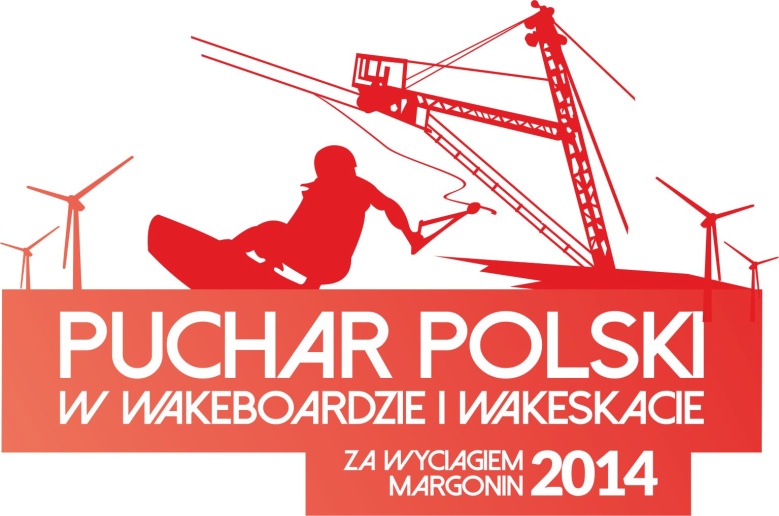 BIULETYN NR 1PROGRAM RAMOWY:PLAN TORU: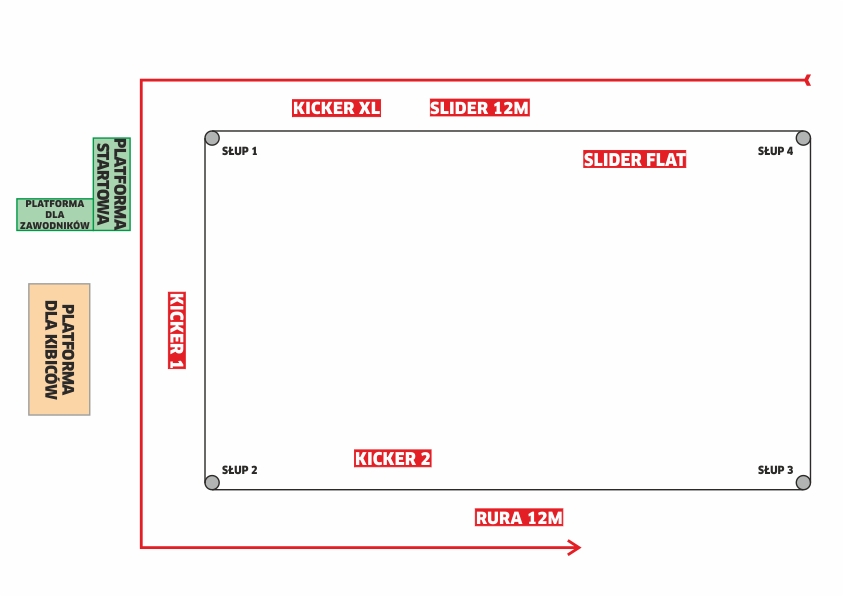 ELEMENTY WAKEPARKUSLIDER FLAT		DŁUGOŚĆ 	14 m			SZEROKOŚĆ 	83 cm			WYSOKOŚĆ 	42 cmSLIDER 12M		DŁUGOŚĆ 	12 m			SZEROKOŚĆ 	60 cm			WYSOKOŚĆ 	75 cmKICKER XL (prawy)	DŁUGOŚĆ  	445 cmLekki loop		SZEROKOŚĆ 	200 cm			WYSOKOŚĆ 	140 cmKICKER1 (prawy)		DŁUGOŚĆ  	260 cmProsty blat		SZEROKOŚĆ 	200 cm			WYSOKOŚĆ 	80 cmKICKER2 (lewy)		DŁUGOŚĆ  	260 cmProstu blat		SZEROKOŚĆ 	200 cm			WYSOKOŚĆ 	80 cmRURA			DŁUGOŚĆ 	12 m			SZEROKOŚĆ 	50 cm			WYSOKOŚĆ 	50 cmORGANIZATOR:POLSKI ZWIĄZEK MOTOROWODNY I NARCIARSTWA WODNEGOKLUB WAKEBOARDOWY MARGO9Arkadiusz Helsner – tel. + 48 501 482 288 mail: a.helsner@margo9.plBartosz Kaźmierczak – tel. + 48 663 717 029 mail: b.kazmierczak@margo9.plStrona internetowa: www.margo9.pl MIEJSCE:WAKEPARK MARGONIN Margonin 64-830, przy plaży miejskiejKoordynaty: 52°58`0.57“ N 17°5`3.16“ EPRZEPISY: Puchar Polski rozegrany zostanie wg zasad określonych przez Komisję Wakeboardu i zatwierdzonych przez Prezydium Polskiego Związku Motorowodnego i Narciarstwa Wodnego. Przepisy są sformułowane na podstawie przepisów rozgrywania Mistrzostw Świata IWWF. Regulamin dostępny na stronie www.pzmwinw.pl.Plik do pobrania: http://www.pzmwinw.pl/dokumenty/wakeboard/regulamin_rozgrywania_mistrzostw_polski_w_wakeboardzie_za_wyciagiem.docx WYCIĄG:Typu RIXEN. Rok budowy 2010, 4-słupowy, długość 980 m, wysokość liny głównej - 10 metrów, długość lin ciągnących - 17,80 mNAGRODY:Medale, nagrody pieniężne oraz rzeczowe.KATEGORIE:Wakeboard: Młodziczki, Młodzicy (wyniki nie będą liczone do rankingów międzynarodowych), Juniorki młodsze, Juniorzy młodsi, Juniorzy dziewczęta i chłopcy, Open kobiety i mężczyźni, Masters kobiety i mężczyźni, Weteranki, Weterani, Superfinał.Wakeskate: Open mężczyźni i kobiety, w przypadku zgłoszenia się przynajmniej 3 osób rozegrane zostaną zawody wg podziału na kategorie wiekowe.Start na zawodach możliwy w swojej kategorii wiekowej lub Open. Przy starcie w konkurencji Wakeskate możliwy start w konkurencji Wakeboard w swojej kategorii wiekowej lub Open.ZGŁOSZENIA: Do zawodów dopuszczone będą jedynie osoby posiadające aktualną licencję wakeboardową PZMWiNW. Zgłoszenia do 30 lipca 2014 na adres mailowy: klub@margo9.pl oraz obowiązkowo na stronie www.cablewakeboard.net w zakładce My Zone at Comps & Events. W zgłoszeniu należy podać: Imię i nazwisko, adres mailowy, datę urodzenia, przynależność klubową.REJESTRACJA I WPISOWE:Na godzinę przed oficjalnym treningiem. Wpisowe do zawodów 50 zł. W przypadku uczestnictwa w 2 konkurencjach /wakeboard i wakeskate/ wpisowe wynosi 70 zł.OFICJALNA STRONA INTERNETOWA ZAWODÓW http://www.margo9.pl/ZAKWATEROWANIE I WYŻYWIENIE:Organizatorzy zapewniają odpłatne zakwaterowanie dla zawodników - rezerwacji noclegów można dokonywać pod adresem: http://www.margo9.pl/kontakt.html. Pozostałe zakwaterowanie: informacja dostępna na www.margo9.pl. W dniu rozgrywania konkurencji /piątek i sobota/ przewidziane są obiady dla za zawodników.SĘDZIOWIE I OFICJALNI PRZEDSTAWICIELE ZAWODÓW:SĘDZIA GŁÓWNY: Marek ŁojekSĘDZIOWIE: Grzegorz Raczek, Bartosz Kaźmierczak, Mateusz Majchrzak, Rafał Płaza, Arkadiusz Helsner
Ostateczny i pełny skład sędziowski będzie ustalony na 3 dni przed zawodamiPiątek, 01.08.2014Sobota, 02.08.201408:00 - 10:00   Rejestracja zawodników
09:00 - 12:00   Oficjalny trening12:15 - 12:30   Riders meeting13:00 - 17:00   Eliminacje we wszystkich kategoriach17:00 - 19:00   Półfinały Wakeskate, Junior młodszy, Junior, Open Kobiety8:00 - 10:00   Trening10:00 - 10:30   Oficjalne rozpoczęcie zawodów11:00 - 14:00   Półfinały Open Mężczyźni, Finały kategorii młodszych14:00 - 15:00   Przerwa15:30 - 18:00   Finały II i III18:30   Dekoracja zwycięzców i oficjalne zakończenie Pucharu Polski20:00   Koncert Wilki22:00   Afterparty